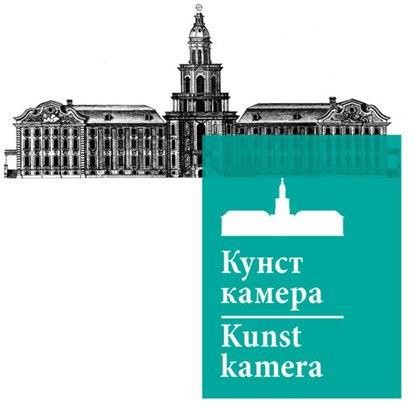 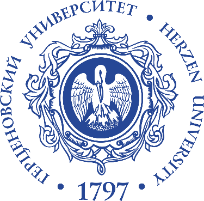 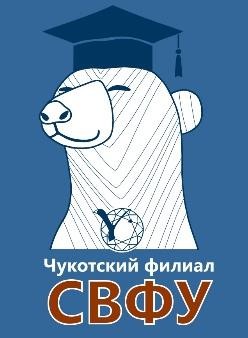 Научная конференция«Вкус Заполярья - 2024»Санкт-Петербург 17-18 апреля 2024 годаПРОГРАММА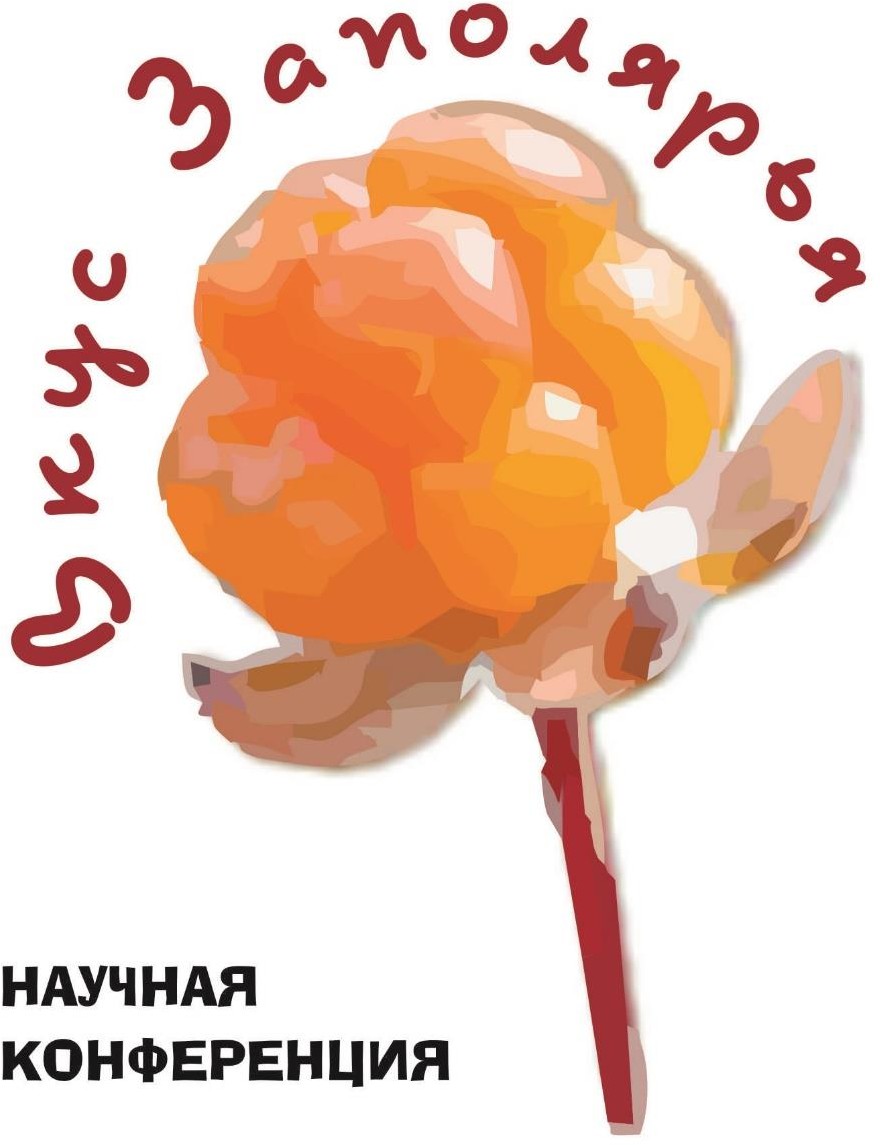 апреля 2024 г.Регистрация участников с 09:30ОТКРЫТИЕ КОНФЕРЕНЦИИ - 10:30ПЛЕНАРНАЯ СЕССИЯ 110:30– 11:30Место проведения: Санкт-Петербург, наб. реки Мойки, д. 48, корпус 5, Мариинский зал Модератор: Давыдов Владимир Николаевич - заместитель директора по научной работе, Музей антропологии и этнографии им. Петра Великого (Кунсткамера) РАНСсылка: https://telemost.yandex.ru/j/57769128431799ПЕРЕРЫВ: 11:40-11:50ПЛЕНАРНАЯ СЕССИЯ № 2 11:50 – 13:00Место проведения: Санкт-Петербург, наб. реки Мойки, д. 48, корпус 5, Мариинский зал Модератор: Новик Александр Александрович – заведующий Центром европейскихисследований, ведущий научный сотрудник, Музей антропологии и этнографии им. Петра Великого (Кунсткамера) РАН (г. Санкт-Петербург)ОБЕД: 13:00-14:00СЕКЦИЯ № 114:00-15:30Место проведения: Санкт-Петербург, наб. реки Мойки, д. 48, корпус 5, Мариинский зал Модератор: Боброва Василиса Васильевна - старший хранитель фонда «Сибирь», стажер- исследователь Отдела этнографии Сибири, Музей антропологии и этнографии им. Петра Великого (Кунсткамера) РАНПЕРЕРЫВ: 15:30-16:00СЕКЦИЯ № 216:00-18:00Место проведения: Санкт-Петербург, наб. реки Мойки, д. 48, корпус 5, Мариинский зал Модератор: Шульгина Ольга Михайловна – младший научный сотрудник Центра европейских исследований, Музей антропологии и этнографии им. Петра Великого(Кунсткамера) РАНапреля 2024 г.СЕКЦИЯ № 310:00-11:30Место проведения: Санкт-Петербург, проспект Стачек, д. 30, конференц-зал (ауд. 104) Модератор: Урун Софья Александровна - директор института народов Севера института народов Севера РГПУ им. А.И. ГерценаСсылка: https://telemost.yandex.ru/j/71960610945204ПЕРЕРЫВ: 11:30-11:50СЕКЦИЯ № 411:50-13:00Место проведения: Место проведения: Санкт-Петербург, проспект Стачек, д. 30, конференц-зал (ауд. 104)Модератор: Беляева-Сачук Вероника Александровна - старший научный сотрудник Центра арктических исследований, Музей антропологии и этнографии им. Петра Великого (Кунсткамера) РАНПЕРЕРЫВ: 13:00-14:00ПРЕЗЕНТАЦИЯ НАЦИОНАЛЬНОЙ КУХНИ НАРОДОВ СЕВЕРА, СИБИРИ И ДАЛЬНЕГО ВОСТОКА13:00-14:00Место проведения: Санкт-Петербург, проспект Стачек, д. 30, конференц-зал (ауд. 104) Модератор: Урун Софья Александровна - директор института народов Севера института народов Севера РГПУ им. А.И. ГерценаПРЕЗЕНТАЦИЯ НИВХСКОЙ КУХНИГашилова Людмила Борисовназаведующая кафедрой палеоазиатских языков, фольклора и литературы, Институт народов Севера РГПУ им. А. И. Герцена (г. Санкт-Петербург)Лексика питания нивхов: названия блюд и способы их приготовленияМАСТЕР-КЛАСС ПО ПРИГОТОВЛЕНИЮ СТРОГАНИНЫРябчикова Зоя Степановнадоцент кафедры уральских языков, фольклора и литературы, Институт народов Севера РГПУ им. А. И. Герцена (г. Санкт-Петербург)Способы обработки и разделки замороженной рыбы в традициях хантыПРЕЗЕНТАЦИЯ ЭВЕНКИЙСКОЙ КУХНИКорнилова Снежанастудентка института народов Севера РГПУ им. А.И. Герцена (г. Санкт-Петербург)Блюда из оленины в культуре питания эвенковПРЕЗЕНТАЦИЯ НЕНЕЦКОЙ КУХНИВаленкова Виктория Васильевнастарший преподаватель кафедры уральских языков, фольклора и литературы, Институт народов Севера РГПУ им. А. И. Герцена (г. Санкт-Петербург)Субпродукты в традиционной кухне ненцевПРЕЗЕНТАЦИЯ ЧУКОТСКОЙ КУХНИТуре Зоя Геннадьевнаассистент кафедры палеоазиатских языков, фольклора и литературы, Институт народов Севера РГПУ им. А. И. Герцена (г. Санкт-Петербург)Продукция китобойного промысла как основа рациона береговых чукчейСЕКЦИЯ № 514:00-15:50Место проведения: Санкт-Петербург, проспект Стачек, д. 30, конференц-зал (ауд. 104) Модератор: Боброва Василиса Васильевна - старший хранитель фонда «Сибирь», стажер- исследователь Отдела этнографии Сибири, Музей антропологии и этнографии им. Петра Великого (Кунсткамера) РАНПЕРЕРЫВ: 15:50-16:10СЕКЦИЯ № 616:10-17:40Место проведения: Санкт-Петербург, проспект Стачек, д. 30, конференц-зал (ауд. 104) Модератор: Гончаров Николай Сергеевич - младший научный сотрудник Отдела этнографии Сибири, Музей антропологии и этнографии им. Петра Великого (Кунсткамера) РАНРегламент работы конференции:Выступление с докладом на пленарных сессиях: до 15 минут; вопросы и обсуждения до 5 минутДоклады, выполненные при поддержке грантовРНФ (проект № 23-18-00637) «Меняющаяся материальность Арктики и Сибири: технологии, инновации, инфраструктура» (рук. В. Н. Давыдов)Березницкий Сергей Васильевич, доклад «Трансформация материальности, пищевой модели и этнокультурной идентичности палеоазиатов»;Шульгина	Ольга	Михайловна,	доклад	«Праздник	Килвэй	у	оленеводов	Чукотки: трансформация пищевого ландшафта».РНФ (проект № 19-78-10002) «Питание в Российской Арктике: ресурсы, технологии и инновации» (рук. Д. С. Ермолин)Боброва Василиса Васильевна, доклад «Продовольственная автономность пограничья Якутии и Таймыра»;Гончаров Николай Сергеевич, доклад «Пищевая безопасность северной Якутии»;Давыдов Владимир Николаевич, доклад «Питание в Арктике: мобильность, снабжение, инфраструктура»;Данилова Елена Николаевна, доклад «Пища в индустрии путешествий: мозаика Кольского Заполярья»;Ермолин Денис Сергеевич, доклад «Культура питания старообрядцев Усть-Цильмы в первой половине XX в. (по материалам Д. Д. Травина)»;Рахманова Лидия Яковлевна, доклад «Еда, забирающая силу: привозные продукты, крупы и плесень в снабжении хантыйского чума и охотничьей избушки».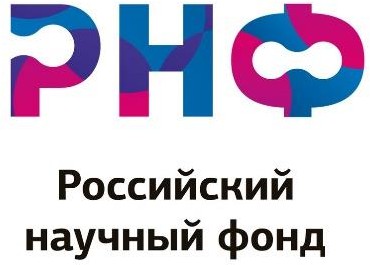 Головнёв Андрей Владимировиччлен-корреспондент РАН, профессор, директор Музея антропологии и этнографии им. Петра Великого (Кунсткамера) РАНПриветственное словоТарасов Сергей Валентиновиччлен-корреспондент РАО, профессор, ректор Российского государственного педагогического университета им. А. И. ГерценаПриветственное словоШироков Герман ГермановичПредседатель Комитета Санкт-Петербурга по делам АрктикиПриветственное словоУрун Софья Александровнадиректор Института народов Севера Российского государственного педагогического университета им. А. И. ГерценаПриветственное словоДавыдов Владимир Николаевичзаместитель директора по научной работе, Музей антропологии и этнографии им. Петра Великого (Кунсткамера) РАН (г. Санкт-Петербург); научный сотрудник научно-образовательного центра «Циркумполярная Чукотка», Чукотский филиал Северо-Восточного федерального университета им. М. К. Аммосова (г. Анадырь)Питание в Арктике: мобильность, снабжение, инфраструктураБерезницкий Сергей Васильевичглавный научный сотрудник Отдела этнографии Сибири, Музей антропологии и этнографии им. Петра Великого (Кунсткамера) РАН; профессор кафедры этнокультурологии Институт народов Севера РГПУ им. А. И. Герцена (г. Санкт- Петербург)Трансформация материальности, пищевой модели и этнокультурнойидентичности палеоазиатовПушкарева Елена Тимофеевнадоктор исторических наук, советник Российской Федерации 1-класса, зам.генерального директора по науке ООО ИИФ «Историческая иллюстрация» в СПБПрезентация книги «Гастрономические встречи. Этнографические очерки о кухне ненцев и не только...» (онлайн)Урун Софья Александровнакандидат культурологии, доцент кафедры этнокультурологии, Институт народов Севера РГПУ им. А. И. Герцена (г. Санкт-Петербург)Традиционная система питания как фактор адаптации коренныхмалочисленных народов к высокоширотным условиям жизнедеятельностиЯрзуткина Анастасия Алексеевнаначальник научно-образовательного центра «Циркумполярная Чукотка», Чукотский филиал Северо-Восточного федерального университета им. М. К. Аммосова (г. Анадырь)Мухоморный напиток и бражка из морошки: представления о вкусе и разных«опьянениях» у чукчей (онлайн)Фаис-Леутская Оксана Давидовнастарший научный сотрудник, Центр европейских исследований Институт этнологии и антропологии им. Н. Н. Миклухо-Маклая РАН (г. Москва)Пищевые артефакты Сардинии (самогон и сыр с червями) как бунтарские символыНовик Александр Александровичзаведующий Центром европейских исследований, ведущий научный сотрудник, Музей антропологии и этнографии им. Петра Великого (Кунсткамера) РАН (г. Санкт-Петербург)Идеология праздника: мясо и мясные продукты у албанцев БалканЕрмолин Денис Сергеевичученый секретарь, Музей антропологии и этнографии им. Петра Великого (Кунсткамера) РАН (г. Санкт-Петербург)Культура питания старообрядцев Усть-Цильмы в первой половине XX в. (поматериалам Д. Д. Травина)Митько Арсений ВалерьевичПрезидент Арктической общественной академии наук, доцент ВНИИМ им. Д. И. Менделеева, доцент СЗИУ РАНХ и ГС (г. Санкт-Петербург)Основные направления здорового питания в Арктике и АнтарктикеФилин Павел Анатольевичстарший научный сотрудник Центра арктических исследований, Музей антропологии и этнографии им. Петра Великого (Кунсткамера) РАН (г. Санкт- Петербург)К вопросу о питании поморов в ходе промысловых экспедиций на НовуюЗемлю в середине XVIII векаГончаров Николай Сергеевичмладший научный сотрудник Отдела этнографии Сибири, Музей антропологии и этнографии им. Петра Великого (Кунсткамера) РАН (г. Санкт-Петербург)Пищевая безопасность северной ЯкутииБоброва Василиса Васильевнастарший хранитель фонда «Сибирь», стажер-исследователь Отдела этнографии Сибири, Музей антропологии и этнографии им. Петра Великого (Кунсткамера) РАН (г. Санкт-Петербург)Продовольственная автономность пограничья Якутии и ТаймыраДанилова Елена Николаевнанаучный сотрудник Центра арктических исследований, Музей антропологии и этнографии им. Петра Великого (Кунсткамера) РАН (г. Санкт-Петербург)Пища в индустрии путешествий: мозаика Кольского ЗаполярьяМальцева Наталья Васильевназаместитель директора по культурно-просветительной работе, Магаданское областное государственное автономное учреждение культуры «Магаданский областной краеведческий музей» (г. Магадан)Белокопытова Виктория Александровнаэкскурсовод отдела музейной педагогики, Магаданское областное государственное автономное учреждение культуры «Магаданский областной краеведческий музей» (г. Магадан)Кулинарные аспекты выставки-ярмарки «Сказочная Камчатка: пушнина имеха» (онлайн)Терюков Александр Ивановичстарший научный сотрудник Центра европейских исследований, Музей антропологии и этнографии имени Петра Великого (Кунсткамера) РАН(г. Санкт-Петербург)«Северные вечера» М. К. Сидорова в Петербурге как пиар-акции северных продуктов питанияСавинов Михаил Авинировичдоцент, Балтийский государственный технический университет «Военмех» им. Д.Ф. Устинова (г. Санкт-Петербург)«А цена юколе по пяти рублев беремя»: роль рыбы в питании русскихпервопроходцев Восточносибирской Арктики в XVII в.Шульгина Ольга Михайловнамладший научный сотрудник Центра европейских исследований, Музей антропологии и этнографии им. Петра Великого (Кунсткамера) РАН (г. Санкт-Петербург)Праздник Килвэй у оленеводов Чукотки: трансформация пищевого ландшафтаСем Татьяна Юрьевнаведущий научный сотрудник Отдела этнографии Сибири и Дальнего Востока, Российский этнографический музей (г. Санкт-Петербург)Ритуальная пища в обрядовой культуре народов Амура: к проблеме этническойидентичности и этничностиТеуш Ольга Анатольевнанаучный сотрудник кафедры русского языка, общего языкознания и речевой коммуникации департамента «Филологический факультет», Уральский федеральный университет им. Первого Президента России Б. Н. Ельцина (УрФУ) (г. Екатеринбург)Традиционный рацион питания народа коми, отраженный в пословицах и загадках (онлайн)Рябчикова Зоя Степановнадоцент кафедры уральских языков, фольклора и литературы, Институт народов Севера РГПУ им. А. И. Герцена (г. Санкт-Петербург)Сивухина М.Л., студентка 3 курса института народов Севера РГПУ им. А. И. Герцена (г. Санкт-Петербург)О книге «На столе и вокруг него» или черновик будущего меню обских угровРахманова Лидия Яковлевнанаучный сотрудник, Музей антропологии и этнографии им. Петра Великого (Кунсткамера) РАН; старший преподаватель НИУ ВШЭ (г. Санкт-Петербург) Еда, забирающая силу: привозные продукты, крупы и плесень в снабжениихантыйского чума и охотничьей избушки (онлайн)Сумачакова Айана Николаевнадоцент кафедры агротехнологий и ветеринарной медицины, Горно-Алтайский государственный университет (г. Горно-Алтайск)«Эт чечкелеш» - рубка мяса алтайским исчезнувшим способом (в рамках «Аш-курсак» возрождение аутентичных алтайских продуктов питания)Степанова Ольга Борисовнастарший научный сотрудник Отдела этнографии Сибири, Музей антропологии и этнографии им. Петра Великого (Кунсткамера) РАН (г. Санкт-Петербург)Селькупский порс: методы приготовления и варианты употребленияБеляева-Сачук Вероника Александровнастарший научный сотрудник Центра арктических исследований, Музей антропологии и этнографии им. Петра Великого (Кунсткамера) РАН (г. Санкт-Петербург)Вкусы тайги и высокогорья. Алиментарные традиции саянских оленеводовБорисова Изабелла Захаровнапрофессор кафедры французской филологии, Институт зарубежной филологии ирегионоведения Северо-Восточный федеральный университет им. М. К. Аммосова (г. Якутск)Алиментарная культура Якутии. Истоки. Современность. Идентичность ипитание (онлайн)Абдина Раиса Петровнастарший научный сотрудник, Государственное бюджетное научно-исследовательское учреждение Республики Хакасия «Хакасский научно-исследовательский институт языка, литературы и истории» (г. Абакан)Наименования и особенности заготовки продуктов и блюд длительного храненияу хакасовПопова Елена Васильевнастарший научный сотрудник, УИИЯЛ УдмФИЦ УрО РАН (г. Ижевск)Сунцова Надежда Юрьевназаместитель директора, Национальный музей Удмуртской Республики им. К. Герда (г. Ижевск)Дикорастущие и культивируемые растения в культуре питания бесермян: к концепции северной (нордической) и ландшафтно-ориентированной кухни(онлайн)Бродский Игорь ВадимовичДоцент кафедры уральских языков, фольклора и литературы, Институт народов Севера РГПУ им. А. И. Герцена (г. Санкт-Петербург)Парадоксы вепсской кухниСоколовский Иван Ростиславовичнаучный сотрудник, Институт истории Сибирского отделения РАН (г. Новосибирск)Исследовательский проект «Кухня Беринга»: план, материалы, предварительные результатыЮша Жанна Монгеевнаведущий научный сотрудник Отдела этнографии Сибири, Музей антропологии и этнографии им. Петра Великого (Кунсткамера) РАН (г. Санкт-Петербург)Обрядовая пища новогоднего цикла у тувинцев КитаяКаксин Андрей Даниловичведущий научный сотрудник, Хакасский государственный университет им. Н. Ф. Катанова (г. Абакан)И кедровый промысел… Опыт комплексного хозяйствования взападносибирской тайге (онлайн)Головацкая Таисия Павловнадоцент кафедры палеоазиатских языков, фольклора и литературы, Институт народов Севера РГПУ им. А. И. Герцена (г. Санкт-Петербург)Лексика, связанная с традиционным питанием азиатских эскимосовТуре Зоя Геннадьевнаассистент кафедры палеоазиатских языков, фольклора и литературы, Институт народов Севера РГПУ им. А. И. Герцена (г. Санкт-Петербург)Продукция китобойного промысла как основа рациона береговых чукчейВаленкова Виктория Васильевнастарший преподаватель кафедры уральских языков, фольклора и литературы, Институт народов Севера РГПУ им. А. И. Герцена (г. Санкт-Петербург)Трансформация традиционной системы питания ненцев (по материалам Ямало-Ненецкого автономного округа, Ненецкого автономного округа, Таймырского Долгано-Ненецкого муниципального района Красноярского края)Мартынова Марина Юрьевнаглавный научный сотрудник, заведующая Центром европейских исследований, Институт этнологии и антропологии им. Н. Н. Миклухо-Маклая РАН (г. Москва)Традиционная пища в мультикультурном мегаполисе. Пример МосквыВоробьев Денис Валерьевичнаучный сотрудник, Институт этнологии и антропологии им. Н. Н. Миклухо-Маклая РАН (г. Москва)Палитра пищевых предпочтений в различных северных сообществахКвашнин Юрий Николаевичглавный научный сотрудник отдела музейных проектов и выставок Музей Природы и Человека (г. Ханты-Мансийск)Пищевые предпочтения и эксперименты у тундровых ненцев на рубеже XX – XXI вв. (онлайн)Рязанова Эльвина Фаритовнанаучный сотрудник Центр европейских исследований Институт этнологии и антропологии им. Н. Н. Миклухо-Маклая РАН (г. Москва)Ностальгия по талончикам. Нарративы выпускников СПбГУ по студенческойсистеме питанияБолотаева Олеся Левановнадоцент кафедры палеоазиатских языков, фольклора и литературы, Институт народов Севера РГПУ им. А. И. Герцена (г. Санкт-Петербург)Чебоксарова Вера Евгеньевнастарший преподаватель кафедры палеоазиатских языков, фольклора и литературы, Институт народов Севера РГПУ им. А. И. Герцена (г. Санкт-Петербург)Чудук Дариана Кадыг-ооловна, Ягловская Яна Дмитриевнастуденты Института народов Севера РГПУ им. А. И. Герцена (г. Санкт-Петербург)Система питания коренных народов Арктики и субарктики (на примере юкагиров и коряков): лингвокультурологический аспектОгоюкин Дамир Иннокентьевич Артемьева Элеонора Станиславовнастуденты Института народов Севера РГПУ им. А. И. Герцена (г. Санкт-Петербург)Блюда из жеребятины в повседневном рационе якутовАфанасьева Кэрэчээнэ Викторовнастудентка Института народов Севера РГПУ им. А. И. Герцена (г. Санкт-Петербург)Особенности якутской национальной кухни в Нюрбинском улусе Республики Саха (Якутия)